附件2麻章区自然资源局信息公开申请处理流程图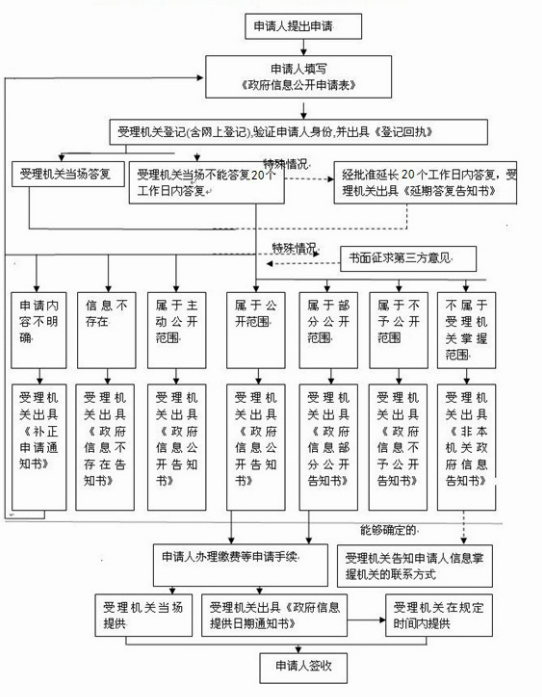 